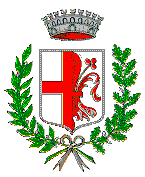 COMUNE DI SANTA CROCE SULL’ARNOProvincia di Pisa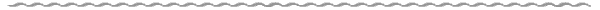 Comunicato stampa SERVIZIO CIVILE UNIVERSALE: AL VIA  A INIZIO 2023 CINQUE PROGETTI PER QUARANTACINQUE GIOVANI  
Per candidarsi al bando, rivolto a giovani tra i 18 e i 28 anni,è possibile presentare domanda entro il 10 febbraio 2023. 
Il Servizio Civile è un’esperienza di cittadinanza attiva rivolta a tutti i giovani che intendono aggiungere al proprio percorso di formazione un’esperienza qualificante riconosciuta come competenza curriculare dagli enti pubblici e dagli operatori del terzo settore assicurandosi nel contempo una minima autonomia economica. Il Servizio Civile è compatibile con altre forme di studio e lavoro, può sostituire l’attività di tirocinio universitario e dar luogo al riconoscimento di crediti formativi.Il Comune di Santa Croce sull’Arno, già Ente Capofila, per l’organizzazione del Servizio Civile Universale, tra i Comuni di Castelfranco di Sotto, Montopoli in Val d’Arno, Fucecchio, San Miniato, Santa Maria a Monte, Santa Croce sull’Arno e la Società della Salute Empolese Valdarno Valdelsa, ha sottoscritto un accordo anche con il Comune di Empoli.Nell’ambito del bando, indetto dal Dipartimento per le Politiche Giovanili e il Servizio Civile Universale, sono stati finanziati 2 programmi di intervento per 5 progetti per un totale di 45 volontari che nei primi mesi dell’anno potranno prendere servizio.I giovani interessati dovranno presentare domanda la cui scadenza è fissata per venerdì 10 febbraio 2023 alle ore 14.00.I progetti, della durata di 12 mesi, con un orario di servizio pari a 25 ore settimanali e  un rimborso pari a €. 444,30 mensili, prevedono l’inserimento dei volontari all’interno dei seguenti programmi:“Rigenerazioni 2022. Nuove offerte educative e culturali per le comunità del futuro”, in co-programmazione con ANCI Toscana: Progetto Servizi Educativi re-attivi: riscoprire la qualità dei servizi educativi del Valdarno Inferiore;Progetto Tornare in biblioteca: nuovi spazi per la mente;“Edu-care: educazione e cura del territorio Empolese Valdelsa Valdarno” in co-programmazione con ARCI Empolese Valdelsa;Progetto “Azioni solidali: percorsi di sostegno all'inclusione sociale";Progetto “Amici in Comune”: orientamento ai servizi comunali”;Progetto “A futura memoria! Per candidarsi, ragazze e ragazzi di un’età compresa tra i 18 anni compiuti e i 28 da compiere e provvisti dell’identità digitale (SPID), devono presentare la domanda di partecipazione esclusivamente attraverso la piattaforma Domanda on Line (DOL) all’indirizzo:https://domandaonline.serviziocivile.it.Le domande verranno valutate attribuendo un punteggio ai titoli sulla base di quanto stabilito dai bandi, successivamente i candidati sosterranno un colloquio individuale e il punteggio complessivo ottenuto determinerà una graduatoria sulla base della quale chi avrà conseguito il punteggio più alto sarà essere avviati al servizio.É possibile presentare una sola domanda per un unico progetto. Il Servizio civile universale rappresenta la scelta volontaria di dedicare alcuni mesi della propria vita al servizio di difesa, non armata e non violenta, della Patria, all’educazione, alla pace tra i popoli e alla promozione dei valori fondativi della Repubblica italiana, attraverso azioni per le comunità e per il territorio. Rappresenta quindi un’importante occasione di formazione e di crescita personale e professionale per i giovani, che sono un’indispensabile e vitale risorsa per il progresso culturale, sociale ed economico del nostro Paese.Per Informazioni:Comune di Santa Croce sull’Arno – Sportello Servizio Civile Universale e RegionalePalazzo Comunale – Santa Croce sull’Arno – Piano TerraDal Lunedì al Venerdì: 8.30 – 13.00Tel. 0571.389974 – Email: serviziocivile@comune.santacroce.pi.itLink: https://www.comune.santacroce.pi.it/wp-content/uploads/2022/12/Pagina-Bando-2022-2023.pdf Santa Croce sull’Arno, 22 Dicembre 2022
Fonte: Ufficio Comunicazione Comune di Santa Croce sull'Arno